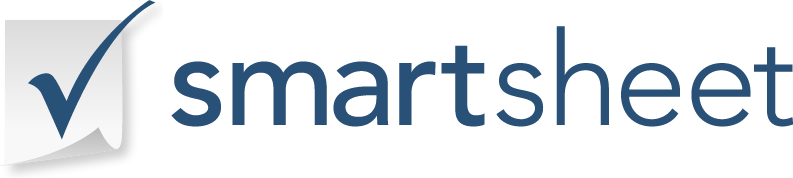 PRIORITIZED TASK LISTHIGH PRIORITY TASKSHIGH PRIORITY TASKSDATE DUE☐☐☐☐☐☐☐☐☐MEDIUM PRIORITY TASKSMEDIUM PRIORITY TASKSDATE DUE☐☐☐☐☐☐LOW PRIORITY TASKSLOW PRIORITY TASKSDATE DUE☐☐☐☐☐☐ADDITIONAL TASKSADDITIONAL TASKSDUE DATE☐☐☐☐☐